                ҠАРАР                                                                     ПОСТАНОВЛЕНИЕ
«21» январь 2019 г.                      №  3                             «21» января 2019 г.О внесении изменений в Постановление Администрации сельского поселения Нижнеташлинский сельсовет муниципального района Шаранский район Республики Башкортостан №57 от 31.10.2019 года «Об утверждении Административного регламента предоставления муниципальной услуги «Признание в установленном порядке помещения жилым помещением, жилого помещения непригодным для проживания, многоквартирного дома аварийным и подлежащим сносу или реконструкции» в сельском поселении Нижнеташлинский сельсовет муниципального района Шаранский район Республики Башкортостан»В соответствии с внесением изменений в Постановление Правительства Российской Федерации №47 от 28 января 2006 г  «Положение о признании помещения жилым помещением, жилого помещения непригодным для проживания, многоквартирного дома аварийным и подлежащим сносу или реконструкции, садового дома жилым домом и жилого дома садовым домом», Администрация сельского поселения Нижнеташлинский сельсовет муниципального района Шаранский район Республики Башкортостан ПОСТАНОВЛЯЕТ:1.Внести изменения в Административный регламент предоставления муниципальной услуги «Признание в установленном порядке помещения жилым помещением, жилого помещения непригодным для проживания, многоквартирного дома аварийным и подлежащим сносу или реконструкции» в сельском поселении Нижнеташлинский сельсовет муниципального района Шаранский район Республики Башкортостан.1.1. Пункт 2.8.8. заменить на: «Добавить пункт  Два экземпляра заключения, указанного в абзаце восьмом пункта 47 настоящего Положения, в 3-дневный срок направляются комиссией в соответствующий федеральный орган исполнительной власти, орган исполнительной власти субъекта Российской Федерации, орган местного самоуправления для последующего принятия решения, предусмотренного абзацем седьмым пункта 7 настоящего Положения, и направления заявителю и (или) в орган государственного жилищного надзора (муниципального жилищного контроля) по месту нахождения соответствующего помещения или многоквартирного дома."»;1.2. Пункт 3.9 дополнить абзацем следующего содержания: «Администрация сельского поселения Нижнеташлинский сельсовет муниципального района Шаранский район Республики Башкортостан в 5-дневный срок со дня принятия решения, направляет в письменной или электронной форме с использованием информационно-телекоммуникационных сетей общего пользования, в том числе информационно-телекоммуникационной сети "Интернет", включая единый портал или региональный портал государственных и муниципальных услуг (при его наличии), по 1 экземпляру распоряжения и заключения комиссии заявителю, а также в случае признания жилого помещения непригодным для проживания и многоквартирного дома аварийным и подлежащим сносу или реконструкции - в орган государственного жилищного надзора (муниципального жилищного контроля) по месту нахождения такого помещения или дома»;2. Настоящее постановление вступает в силу на следующий день, после дня его официального опубликования на стенде Администрации сельского поселения и на официальном сайте сельского поселения3. Настоящее Постановление опубликовать на стенде Администрации сельского поселения и на официальном сайте сельского поселения sharan-sp.ru         4. Контроль за исполнением настоящего Постановления оставляю за собойГлава сельского поселения                                               Г.С.ГарифуллинаБашкортостан РеспубликаһыныңШаран районымуниципаль районыныңТубэнге Ташлы  ауыл Советыауыл биләмәһе ХакимиәтеБашкортостан РеспубликаһыныңШаран районы Тубэнге Ташлы    ауыл СоветыЖину  урамы, 20, Тубэнге Ташлы аулы Шаран районы Башкортостан РеспубликаһыныңТел./факс(347 69) 2-51-49,e-mail: ntashss @yandex.ruhttp://www. ntashly.sharan-sovet.ru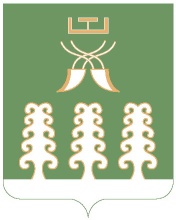 Администрация сельского поселенияНижнеташлинский  сельсоветмуниципального районаШаранский районРеспублики БашкортостанНижнеташлинский сельсовет Шаранского района Республики Башкортостанул. Победы,д.20, с.Нижние Ташлы Шаранского района, Республики БашкортостанТел./факс(347 69) 2-51-49,e-mail: ntashss @yandex.ruhttp://www. ntashly.sharan-sovet.ru